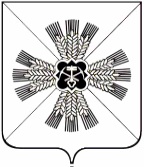 КЕМЕРОВСКАЯ ОБЛАСТЬАДМИНИСТРАЦИЯ ПРОМЫШЛЕННОВСКОГО МУНИЦИПАЛЬНОГО РАЙОНАПОСТАНОВЛЕНИЕот «21» октября 2019г. № 1279-П  пгт. ПромышленнаяО внесении изменений в постановление администрации Промышленновского муниципального района от 09.11.2017 № 1270-П «Об утверждении муниципальной программы «Кадры в Промышленновском районе» на 2018 – 2021 годы (в редакции постановлений от 29.10.2018 № 1238-П, от 29.12.2018 № 1543-П,от 08.05.2019 № 564-П, от 05.09.2019 № 1059-П)	В соответствии с постановлением администрации Промышленновского муниципального района от 29.07.2016 № 684-П «Об утверждении порядка разработки, реализации и оценки эффективности муниципальных программ, реализуемых за счёт средств районного бюджета», в целях координации деятельности органов местного самоуправления, муниципальных и государственных учреждений, предприятий и организаций района по обеспечению привлечения и закрепления профессиональных кадров в Промышленновском районе:	1. Внести в постановление администрации Промышленновского муниципального района от 09.11.2017 № 1270-П «Об утверждении муниципальной программы «Кадры в Промышленновском районе» на 2018-2021 годы» (в редакции  постановлений от 29.10.2018  №    1238-П, от 29.12.2018 № 1543-П, от 08.05.2019 № 564-П) (далее – Постановление) следующие изменения:	1.1. В заголовке и пункте 1 Постановления цифры «2018-2021» заменить цифрами «2018-2022».	   2.	Внести в муниципальную программу «Кадры в Промышленновском районе» на 2018-2021 годы» (далее – Программа) следующие изменения:2.1. В заголовке Программы цифры «2018-2021» заменить цифрами «2018-2022»;  2.2. Паспорт Программы изложить в  редакции согласно приложению    № 1 к настоящему постановлению; 	2.3. Разделы 3-5 Программы изложить в редакции согласно приложению № 2 к настоящему постановлению.3. Настоящее постановление подлежит обнародованию на официальном сайте администрации Промышленновского муниципального района в сети Интернет.	4. Контроль за исполнением настоящего постановления возложить на и.о. заместителя главы Промышленновского муниципального района                     А.П. Безрукову.	5. Настоящее постановление вступает в силу с даты подписания.Исп. Е.Л. ЖуковаТел. 71917Постановление от «21» октября 2019 № 1279-П                                                                                             страница 2Приложение № 1к постановлению администрации Промышленновского муниципального районаот «21» октября 2019г. № 1279-ППаспорт муниципальной программы«Кадры в Промышленновском районе » на 2018-2022 годы                       И.о. заместителя  главы    Промышленновского муниципального района                               А.П. БезруковаПриложение № 2к постановлению администрации Промышленновского муниципального района                                                        от 21 октября 2019 г.№ 1279-П     3. Перечень основных мероприятий программы4. Ресурсное обеспечение реализации муниципальной программы «Кадры в Промышленновском районе» на 2018-2022 годы4.1. Ресурсное обеспечение реализации муниципальной программы осуществляется за счет средств:4.1.2 районного бюджета;4.1.3. иных не запрещенных законодательством источников финансирования: 4.1.3.1. федерального бюджета;4.1.3.2. областного бюджета;4.1.3.3. бюджетов государственных внебюджетных фондов;4.1.3.4. юридических и физических лиц.2. Объемы бюджетных ассигнований из районного бюджета на реализацию муниципальных  программ утверждаются решением Совета народных депутатов Промышленновского муниципального района о районном бюджете на очередной финансовый год и плановый период. 5. Сведения о планируемых значениях целевых показателей (индикаторов)муниципальной  программы                       И.о. заместителя  главы    Промышленновского муниципального района                                                                                                               А.П. Безрукова                                   ГлаваПромышленновского муниципального района                          Д.П. ИльинНаименование муниципальной программыМуниципальная  программа «Кадры в Промышленновском районе» на 2018-2022 годыМуниципальная  программа «Кадры в Промышленновском районе» на 2018-2022 годыМуниципальная  программа «Кадры в Промышленновском районе» на 2018-2022 годыМуниципальная  программа «Кадры в Промышленновском районе» на 2018-2022 годыМуниципальная  программа «Кадры в Промышленновском районе» на 2018-2022 годыМуниципальная  программа «Кадры в Промышленновском районе» на 2018-2022 годыДиректор муниципальной программыЗаместитель главы Промышленновского муниципального района Заместитель главы Промышленновского муниципального района Заместитель главы Промышленновского муниципального района Заместитель главы Промышленновского муниципального района Заместитель главы Промышленновского муниципального района Заместитель главы Промышленновского муниципального района Ответственный исполнитель (координатор)  муниципальной программыСектор экономического развития администрации Промышленновского муниципального районаСектор экономического развития администрации Промышленновского муниципального районаСектор экономического развития администрации Промышленновского муниципального районаСектор экономического развития администрации Промышленновского муниципального районаСектор экономического развития администрации Промышленновского муниципального районаСектор экономического развития администрации Промышленновского муниципального районаИсполнители муниципальной программыАдминистрация Промышленновского муниципального района;Управление образования администрации Промышленновского муниципального района;Управление социальной защиты населения администрации Промышленновского муниципального района;Управление культуры, молодежной политики, спорта и туризма администрации Промышленновского муниципального района.       Администрация Промышленновского муниципального района;Управление образования администрации Промышленновского муниципального района;Управление социальной защиты населения администрации Промышленновского муниципального района;Управление культуры, молодежной политики, спорта и туризма администрации Промышленновского муниципального района.       Администрация Промышленновского муниципального района;Управление образования администрации Промышленновского муниципального района;Управление социальной защиты населения администрации Промышленновского муниципального района;Управление культуры, молодежной политики, спорта и туризма администрации Промышленновского муниципального района.       Администрация Промышленновского муниципального района;Управление образования администрации Промышленновского муниципального района;Управление социальной защиты населения администрации Промышленновского муниципального района;Управление культуры, молодежной политики, спорта и туризма администрации Промышленновского муниципального района.       Администрация Промышленновского муниципального района;Управление образования администрации Промышленновского муниципального района;Управление социальной защиты населения администрации Промышленновского муниципального района;Управление культуры, молодежной политики, спорта и туризма администрации Промышленновского муниципального района.       Администрация Промышленновского муниципального района;Управление образования администрации Промышленновского муниципального района;Управление социальной защиты населения администрации Промышленновского муниципального района;Управление культуры, молодежной политики, спорта и туризма администрации Промышленновского муниципального района.       Цели муниципальной программыПривлечение, закрепление и продвижение высококлассных, инновационно-ориентированных  профессиональных кадров в Промышленновском муниципальном районе.Привлечение, закрепление и продвижение высококлассных, инновационно-ориентированных  профессиональных кадров в Промышленновском муниципальном районе.Привлечение, закрепление и продвижение высококлассных, инновационно-ориентированных  профессиональных кадров в Промышленновском муниципальном районе.Привлечение, закрепление и продвижение высококлассных, инновационно-ориентированных  профессиональных кадров в Промышленновском муниципальном районе.Привлечение, закрепление и продвижение высококлассных, инновационно-ориентированных  профессиональных кадров в Промышленновском муниципальном районе.Привлечение, закрепление и продвижение высококлассных, инновационно-ориентированных  профессиональных кадров в Промышленновском муниципальном районе.Задачи муниципальной программы    Выработка единой системы работы по кадровому обеспечению района;    Оказание помощи одаренной молодежи района в ее профессиональном самоопределении и продвижении;      Стимулирование возвращения одаренной молодежи в Промышленновский муниципальный район по окончании обучения в высших учебных заведениях;     Обеспечение устойчивого развития предприятий и учреждений района, структур муниципального  управления за счет обеспечения их деятельности профессиональными кадрами;    Создание эффективной системы мотивации высококвалифицированного труда;    Повышение качества возрастной структуры кадрового потенциала района, преодоление негативной тенденции повышения среднего возраста высококвалифицированных кадров.    Выработка единой системы работы по кадровому обеспечению района;    Оказание помощи одаренной молодежи района в ее профессиональном самоопределении и продвижении;      Стимулирование возвращения одаренной молодежи в Промышленновский муниципальный район по окончании обучения в высших учебных заведениях;     Обеспечение устойчивого развития предприятий и учреждений района, структур муниципального  управления за счет обеспечения их деятельности профессиональными кадрами;    Создание эффективной системы мотивации высококвалифицированного труда;    Повышение качества возрастной структуры кадрового потенциала района, преодоление негативной тенденции повышения среднего возраста высококвалифицированных кадров.    Выработка единой системы работы по кадровому обеспечению района;    Оказание помощи одаренной молодежи района в ее профессиональном самоопределении и продвижении;      Стимулирование возвращения одаренной молодежи в Промышленновский муниципальный район по окончании обучения в высших учебных заведениях;     Обеспечение устойчивого развития предприятий и учреждений района, структур муниципального  управления за счет обеспечения их деятельности профессиональными кадрами;    Создание эффективной системы мотивации высококвалифицированного труда;    Повышение качества возрастной структуры кадрового потенциала района, преодоление негативной тенденции повышения среднего возраста высококвалифицированных кадров.    Выработка единой системы работы по кадровому обеспечению района;    Оказание помощи одаренной молодежи района в ее профессиональном самоопределении и продвижении;      Стимулирование возвращения одаренной молодежи в Промышленновский муниципальный район по окончании обучения в высших учебных заведениях;     Обеспечение устойчивого развития предприятий и учреждений района, структур муниципального  управления за счет обеспечения их деятельности профессиональными кадрами;    Создание эффективной системы мотивации высококвалифицированного труда;    Повышение качества возрастной структуры кадрового потенциала района, преодоление негативной тенденции повышения среднего возраста высококвалифицированных кадров.    Выработка единой системы работы по кадровому обеспечению района;    Оказание помощи одаренной молодежи района в ее профессиональном самоопределении и продвижении;      Стимулирование возвращения одаренной молодежи в Промышленновский муниципальный район по окончании обучения в высших учебных заведениях;     Обеспечение устойчивого развития предприятий и учреждений района, структур муниципального  управления за счет обеспечения их деятельности профессиональными кадрами;    Создание эффективной системы мотивации высококвалифицированного труда;    Повышение качества возрастной структуры кадрового потенциала района, преодоление негативной тенденции повышения среднего возраста высококвалифицированных кадров.    Выработка единой системы работы по кадровому обеспечению района;    Оказание помощи одаренной молодежи района в ее профессиональном самоопределении и продвижении;      Стимулирование возвращения одаренной молодежи в Промышленновский муниципальный район по окончании обучения в высших учебных заведениях;     Обеспечение устойчивого развития предприятий и учреждений района, структур муниципального  управления за счет обеспечения их деятельности профессиональными кадрами;    Создание эффективной системы мотивации высококвалифицированного труда;    Повышение качества возрастной структуры кадрового потенциала района, преодоление негативной тенденции повышения среднего возраста высококвалифицированных кадров.Срок реализации муниципальной программы2018-2022 годы2018-2022 годы2018-2022 годы2018-2022 годы2018-2022 годы2018-2022 годыОбъемы и источники финансирования муниципальной программы в целом и с разбивкой по годам ее реализации2018г.2019г.2020г.2021г.2022г.Объемы и источники финансирования муниципальной программы в целом и с разбивкой по годам ее реализацииВсего, тыс. руб.131729,0140,0140,0140Объемы и источники финансирования муниципальной программы в целом и с разбивкой по годам ее реализацииРайонный бюджет, тыс. руб.131180140140140Областной бюджет, тыс. руб.0249,0000Федеральный бюджет, тыс. руб.0300,0000Ожидаемые конечные результаты реализации муниципальной программыЗа весь срок реализации муниципальной  программы планируется привлечь на работу в учреждения бюджетной сферы 18 молодых специалистов; повысить профессиональную квалификацию 30 специалистов органов местного самоуправления Промышленновского муниципального района.За весь срок реализации муниципальной  программы планируется привлечь на работу в учреждения бюджетной сферы 18 молодых специалистов; повысить профессиональную квалификацию 30 специалистов органов местного самоуправления Промышленновского муниципального района.За весь срок реализации муниципальной  программы планируется привлечь на работу в учреждения бюджетной сферы 18 молодых специалистов; повысить профессиональную квалификацию 30 специалистов органов местного самоуправления Промышленновского муниципального района.За весь срок реализации муниципальной  программы планируется привлечь на работу в учреждения бюджетной сферы 18 молодых специалистов; повысить профессиональную квалификацию 30 специалистов органов местного самоуправления Промышленновского муниципального района.За весь срок реализации муниципальной  программы планируется привлечь на работу в учреждения бюджетной сферы 18 молодых специалистов; повысить профессиональную квалификацию 30 специалистов органов местного самоуправления Промышленновского муниципального района.За весь срок реализации муниципальной  программы планируется привлечь на работу в учреждения бюджетной сферы 18 молодых специалистов; повысить профессиональную квалификацию 30 специалистов органов местного самоуправления Промышленновского муниципального района.№ п/пНаименование основного мероприятияКраткое описание основного мероприятияНаименование целевого показателя (индикатора)Порядок определения (формула)Муниципальная  Программа «Кадры в Промышленновском районе» на 2018-2022 годыМуниципальная  Программа «Кадры в Промышленновском районе» на 2018-2022 годыМуниципальная  Программа «Кадры в Промышленновском районе» на 2018-2022 годыМуниципальная  Программа «Кадры в Промышленновском районе» на 2018-2022 годыМуниципальная  Программа «Кадры в Промышленновском районе» на 2018-2022 годы1.Цель: Привлечение, закрепление и продвижение высококлассных, инновационно-ориентированных  профессиональных кадров в Промышленновском муниципальном районе.Цель: Привлечение, закрепление и продвижение высококлассных, инновационно-ориентированных  профессиональных кадров в Промышленновском муниципальном районе.Цель: Привлечение, закрепление и продвижение высококлассных, инновационно-ориентированных  профессиональных кадров в Промышленновском муниципальном районе.Цель: Привлечение, закрепление и продвижение высококлассных, инновационно-ориентированных  профессиональных кадров в Промышленновском муниципальном районе.1.Задачи: Выработка единой системы работы по кадровому обеспечению района;    Оказание помощи одаренной молодежи района в ее профессиональном самоопределении и продвижении;      Стимулирование возвращения одаренной молодежи в Промышленновский муниципальный район по окончании обучения в высших учебных заведениях;    Создание эффективной системы мотивации высококвалифицированного труда;    Повышение качества возрастной структуры кадрового потенциала района, преодоление негативной тенденции повышения среднего возраста высококвалифицированных кадров.Задачи: Выработка единой системы работы по кадровому обеспечению района;    Оказание помощи одаренной молодежи района в ее профессиональном самоопределении и продвижении;      Стимулирование возвращения одаренной молодежи в Промышленновский муниципальный район по окончании обучения в высших учебных заведениях;    Создание эффективной системы мотивации высококвалифицированного труда;    Повышение качества возрастной структуры кадрового потенциала района, преодоление негативной тенденции повышения среднего возраста высококвалифицированных кадров.Задачи: Выработка единой системы работы по кадровому обеспечению района;    Оказание помощи одаренной молодежи района в ее профессиональном самоопределении и продвижении;      Стимулирование возвращения одаренной молодежи в Промышленновский муниципальный район по окончании обучения в высших учебных заведениях;    Создание эффективной системы мотивации высококвалифицированного труда;    Повышение качества возрастной структуры кадрового потенциала района, преодоление негативной тенденции повышения среднего возраста высококвалифицированных кадров.Задачи: Выработка единой системы работы по кадровому обеспечению района;    Оказание помощи одаренной молодежи района в ее профессиональном самоопределении и продвижении;      Стимулирование возвращения одаренной молодежи в Промышленновский муниципальный район по окончании обучения в высших учебных заведениях;    Создание эффективной системы мотивации высококвалифицированного труда;    Повышение качества возрастной структуры кадрового потенциала района, преодоление негативной тенденции повышения среднего возраста высококвалифицированных кадров.1.1.Единовременная денежная выплата (подъемные) молодым специалистам, приступившим к работе на основе  трехстороннего договора из расчета: 10 000 рублей на одного специалиста, закончившего средне-специальное учебное заведение,15000 рублей - ВУЗВыплата денежных средств молодым специалистам, окончившим высшее учебное и/или средне-специальное учебное заведениеКоличество молодых специалистов, привлеченных на работу в учреждения бюджетной сферыСтепень достижения целей (решения задач) муниципальной программы (Сд) определяется по формуле:Сд=Зф / Зп x 100%,где:Зф - фактическое значение индикатора (показателя) муниципальной программы;Зп - плановое значение индикатора (показателя) муниципальной программы (для индикаторов (показателей), желаемой тенденцией развития которых является рост значений).1.2.Повышение квалификации специалистов органов местного самоуправления  Промышленновского муниципального района, поселенийНаправление на курсы повышения квалификации специалистов органов местного самоуправления Промышленновского муниципального района, поселенийКоличество специалистов, повысивших свою профессиональную  квалификациюСтепень достижения целей (решения задач) муниципальной программы (Сд) определяется по формуле:Зф / Зп x 100%,где:Зф - фактическое значение индикатора (показателя) муниципальной программы;Зп - плановое значение индикатора (показателя) муниципальной программы (для индикаторов (показателей), желаемой тенденцией развития которых является рост значений).1.3.Стажировка выпускников образовательных организаций в целях приобретения ими опыта работы в рамках мероприятий по содействию занятости населенияНаправление на курсы повышения квалификации специалистов органов местного самоуправления Промышленновского муниципального района, поселенийКоличество специалистов выпускников, повысивших свою профессиональную  квалификациюСтепень достижения целей (решения задач) муниципальной программы (Сд) определяется по формуле:Зф / Зп x 100%,где:Зф - фактическое значение индикатора (показателя) муниципальной программы;Зп - плановое значение индикатора (показателя) муниципальной программы (для индикаторов (показателей), желаемой тенденцией развития которых является рост значений).1.4.Организация профессионального обучения и дополнительного профессионального образования лиц предпенсионного возрастаНаправление на курсы повышения квалификации специалистов органов местного самоуправления Промышленновского муниципального района, поселенийКоличество специалистов предпенсионного возраста, повысивших свою профессиональную  квалификациюСтепень достижения целей (решения задач) муниципальной программы (Сд) определяется по формуле:Зф / Зп x 100%,где:Зф - фактическое значение индикатора (показателя) муниципальной программы;Зп - плановое значение индикатора (показателя) муниципальной программы (для индикаторов (показателей), желаемой тенденцией развития которых является рост значений).№ п/пНаименование муниципальной программы, подпрограммы, основного мероприятия, мероприятияИсточник финансированияОбъем финансовых ресурсов, тыс. рублейОбъем финансовых ресурсов, тыс. рублейОбъем финансовых ресурсов, тыс. рублейОбъем финансовых ресурсов, тыс. рублейОбъем финансовых ресурсов, тыс. рублей№ п/пНаименование муниципальной программы, подпрограммы, основного мероприятия, мероприятияИсточник финансирования2018 год2019 год2020 год2021 год2022 год12345678Муниципальная программа «Кадры в Промышленновском районе» на 2018-2022 годыВсего131,0729,0140,0140,0140,0Муниципальная программа «Кадры в Промышленновском районе» на 2018-2022 годырайонный бюджет131,0180,0140,0140,0140,0Муниципальная программа «Кадры в Промышленновском районе» на 2018-2022 годыобластной бюджет0249,0000Муниципальная программа «Кадры в Промышленновском районе» на 2018-2022 годыфедеральный бюджет0300,00001.1.МероприятиеВсего100,090,090,090,090,01.1.Единовременная денежная выплата (подъемные) молодым специалистам, приступившим к работе на основе  трехстороннего договорарайонный бюджет100,090,090,090,090,01.1.Единовременная денежная выплата (подъемные) молодым специалистам, приступившим к работе на основе  трехстороннего договора1.1.Единовременная денежная выплата (подъемные) молодым специалистам, приступившим к работе на основе  трехстороннего договора1.1.Единовременная денежная выплата (подъемные) молодым специалистам, приступившим к работе на основе  трехстороннего договора1.1.Единовременная денежная выплата (подъемные) молодым специалистам, приступившим к работе на основе  трехстороннего договора1.2.МероприятиеВсего31,090,050,050,050,01.2.Повышение квалификации специалистов органов местного самоуправления  Промышленновского муниципального районарайонный бюджет31,090,050,050,050,0123456781.3.МероприятиеВсего 0249,00001.3.Стажировка выпускников образовательных организаций в целях приобретения ими опыта работы в рамках мероприятий по содействию занятости населенияобластной бюджет0249,00001.4.МероприятиеВсего 0300,00001.4.Организация профессионального обучения и дополнительного профессионального образования лиц предпенсионного возрастафедеральный бюджет0300,0000№ п/пНаименование муниципальной программы Промышленновского муниципального района, подпрограммы, основного мероприятия, мероприятияНаименование целевого показателя (индикатора)Единица измеренияПлановое значение целевого показателя (индикатора)Плановое значение целевого показателя (индикатора)Плановое значение целевого показателя (индикатора)Плановое значение целевого показателя (индикатора)№ п/пНаименование муниципальной программы Промышленновского муниципального района, подпрограммы, основного мероприятия, мероприятияНаименование целевого показателя (индикатора)Единица измерения2019 год2020 год2021 год2022 год12345678Муниципальная программа «Кадры в Промышленновском районе » на 2018-2021 годыКоличество специалистов, привлеченных на работу в учреждения бюджетной сферы и/или повысивших свою профессиональную  квалификациючеловек161616161.1.Единовременная денежная выплата (подъемные) молодым специалистам, приступившим к работе на основе  трехстороннего договора из расчета: 10 000 рублей на одного специалиста, закончившего средне-специальное учебное заведение,15000 рублей - ВУЗКоличество молодых специалистов, привлеченных на работу в учреждения бюджетной сферычеловек6666123456781.2.Повышение квалификации специалистов органов местного самоуправления  Промышленновского муниципального района, поселенийКоличество специалистов, повысивших свою профессиональную  квалификациючеловек101010101.3.Стажировка выпускников образовательных организаций в целях приобретения ими опыта работы в рамках мероприятий по содействию занятости населенияКоличество специалистов выпускников, повысивших свою профессиональную  квалификациючеловек30001.4.Организация профессионального обучения и дополнительного профессионального образования лиц предпенсионного возрастаКоличество специалистов предпенсионного возраста, повысивших свою профессиональную  квалификациючеловек10000